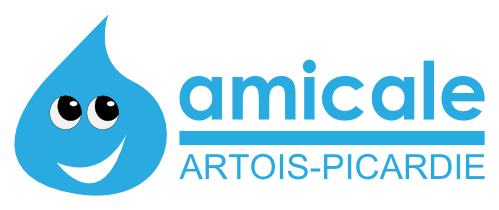 Commande de Chèques-Culture & tickets cinémaNom/Prénom : ……………………………………………………………………….………………..Adresse email pour les E-billets cinéma  : ………………………………………………….……Mode de règlement :  □ Virement (à privilégier)   -  □Chèque  -   □Espèce IBAN de l’Amicale du Personnel de l’Agence de l’eau Artois-Picardie :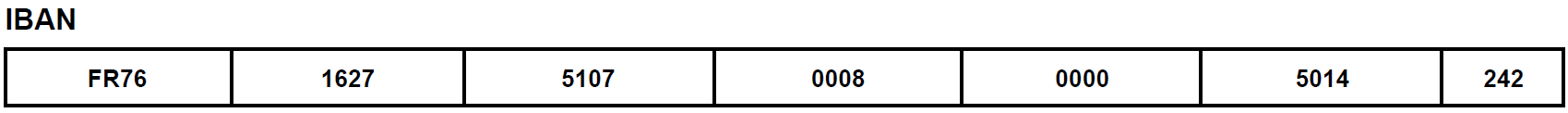 Bon à compléter et à envoyer, avec une preuve de virement, à l’adresse mail de l’Amicale : amicaleaeap@eau-artois-picardie.frLes chèques et espèces restent tolérés mais doivent être remis, avec votre bon de commande, à Bruno, bureau 321 (ou 430 jusqu’au 23 février).Date limite de commande : Jeudi 29 févrierItemPrix unitaireNombreTOTAL6 chèques maxChèque Culture5 €10 places maximum sur l’ensemble des réseauxCinéchèque (ex : Majestic de Douai) – E-Billet4 €10 places maximum sur l’ensemble des réseauxGaumont Pathé – E-Billet4 €10 places maximum sur l’ensemble des réseauxUGC – Billet papier4 €10 places maximum sur l’ensemble des réseauxKinépolis – E-Billet4 €10 places maximum sur l’ensemble des réseauxCinéville (ex : multiplex d’Hénin-Beaumont) – E-Billet4 €10 places maximum sur l’ensemble des réseauxCGR – Billet papier4 €TOTAL DE LA COMMANDETOTAL DE LA COMMANDETOTAL DE LA COMMANDETOTAL DE LA COMMANDE